Международный день борьбы   с коррупцией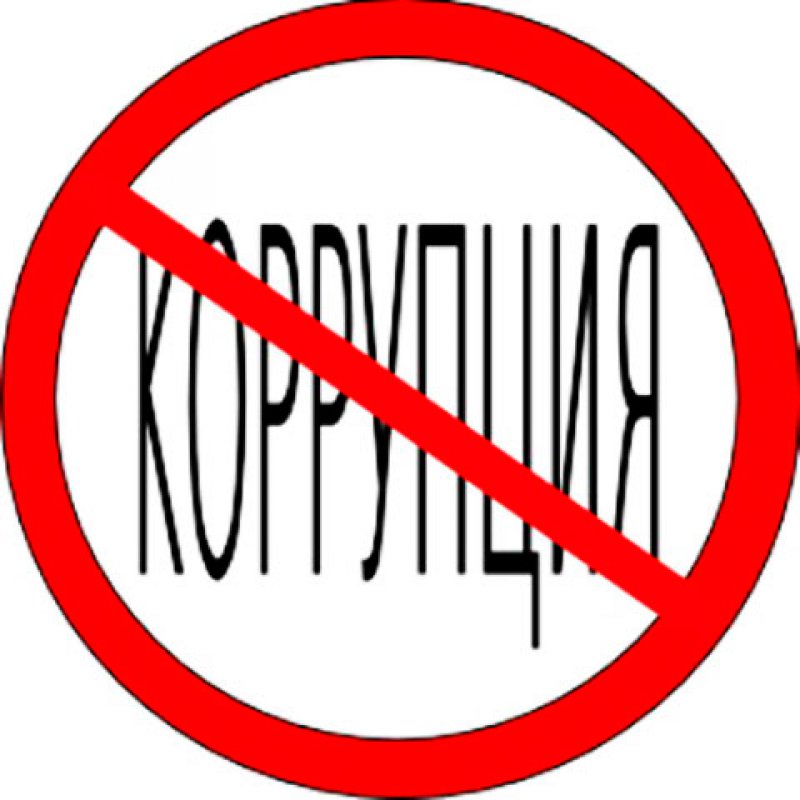  (9 декабря)ЭТО ВАЖНО ЗНАТЬ!     Устные сообщения и письменные заявления о преступлениях принимаются в правоохранительных органах независимо от места и времени совершения преступления круглосуточно.     В дежурной части органа внутренних дел, приемной органов прокуратуры, Федеральной службы безопасности Вас обязаны выслушать и принять сообщение в устной или письменной форме, при этом Вам следует поинтересоваться фамилией, должностью и рабочим телефоном сотрудника, принявшего сообщение.Вы имеете право получить копию своего заявления с отметкой о регистрации его в правоохранительном органе или талон-уведомление, в котором указываются сведения о сотруднике, принявшем сообщение, и его подпись, регистрационный номер, наименование, адрес и телефон правоохранительного органа, дата приема сообщения.В правоохранительном органе полученное от Вас сообщение (заявление) должно быть незамедлительно зарегистрировано и доложено вышестоящему руководителю для осуществления процессуальных действий согласно требованиям Уголовно-процессуального кодекса Российской Федерации.      Вы имеете право выяснить в правоохранительном органе, которому поручено заниматься исполнением Вашего заявления, о характере принимаемых мер и требовать приема Вас руководителем соответствующего подразделения для получения более полной информации, по вопросам, затрагивающим Ваши права и законные интересы.      В случае отказа принять от Вас сообщение (заявление) о вымогательстве взятки или коммерческом подкупе Вы имеете право обжаловать эти незаконные действия в вышестоящих инстанциях (городских, краевых, республиканских, федеральных), а также подать жалобу на неправомерные действия сотрудников правоохранительных органов в Генеральную прокуратуру Российской Федерации, осуществляющую прокурорский надзор за деятельностью правоохранительных органов и силовых структур.     Благодарим вас за  посещение сайта и то внимание, с которым вы относитесь к жизни детского сада, успехам и недостаткам в его развитии. Ваши замечания подсказывают нам, на какие проблемы важно обратить внимание, какие вопросы необходимо решать. Ваши рекомендации – та необходимая обратная связь, которая помогает устранять недостатки и добиваться лучших результатов в работе. Вместе с тем, напоминаем, что в соответствии с Федеральным законом «О порядке рассмотрения обращений граждан Российской Федерации» № 59-ФЗ от 02.05.2006 г. и N 8-ФЗ "Об обеспечении доступа к информации о деятельности государственных органов и органов местного самоуправления", на нашем сайте размещаются вопросы и ответы, касающиеся деятельности ДОУ, разъяснений действующего законодательства и иные, связанные с реализацией гражданами из законных прав, свобод и обязанностей. Также законом установлены ограничения по разглашению сведений, содержащихся в обращении, а также сведений, касающихся частной жизни гражданина без его согласия. Одновременно в соответствии с указанным законом, не подлежат рассмотрению обращения анонимного характера (без указания фамилии, имени, отчества, почтового адреса заявителя), а также обращения, в которых содержатся нецензурные, либо оскорбительные выражения, что квалифицируется, как «злоупотребление правом». 

Информируем Вас, уважаемые посетители сайта, что обращения, отзывы, содержащие ограниченные в обороте сведения, будут рассматриваться в установленном законодательством порядке.Еще раз благодарим посетителей сайта за сотрудничество и оказанную поддержку!